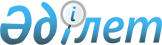 Об установлении публичного сервитутаРешение акима Камыстинского сельского округа Камыстинского района Костанайской области от 19 января 2021 года № 3. Зарегистрировано Департаментом юстиции Костанайской области 21 января 2021 года № 9725
      В соответствии со статьями 19, 69 Земельного кодекса Республики Казахстан от 20 июня 2003 года, статьей 35 Закона Республики Казахстан от 23 января 2001 года "О местном государственном управлении и самоуправлении в Республике Казахстан" аким Камыстинского сельского округа РЕШИЛ:
      1. Установить государственному учреждению "Министерство энергетики Республики Казахстан" публичный сервитут в целях прокладки и эксплуатации межрегиональной линии электропередач по объекту "Северный Казахстан – Актюбинская область" (воздушные линии - 500 киловольт "Житикара - Ульке") на земельные участки, общей площадью 0,0035 гектар, расположенные на территории села Мечетное Камыстинского сельского округа Камыстинского района.
      2. Государственному учреждению "Аппарат акима Камыстинского сельского округа акимата Камыстинского района" в установленном законодательством Республики Казахстан порядке обеспечить:
      1) государственную регистрацию настоящего решения в территориальном органе юстиции;
      2) размещение настоящего решения на интернет-ресурсе акимата Камыстинского района после его официального опубликования.
      3. Контроль за исполнением настоящего решения оставляю за собой.
      4. Настоящее решение вводится в действие по истечении десяти календарных дней после дня его первого официального опубликования.
					© 2012. РГП на ПХВ «Институт законодательства и правовой информации Республики Казахстан» Министерства юстиции Республики Казахстан
				
      Исполняющий обязанности акима сельского округа 

А. Наурызбаев
